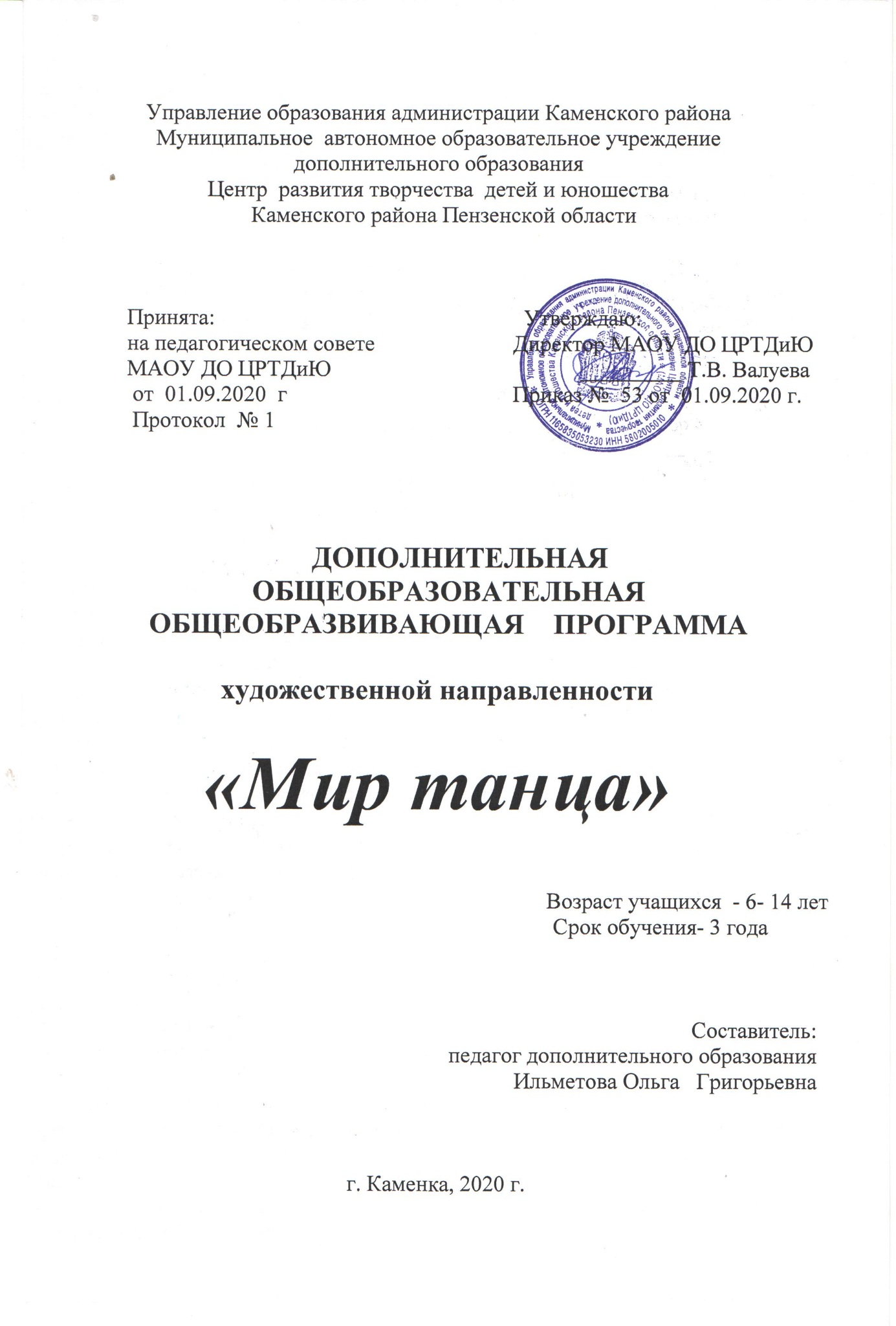 Содержание.Пояснительная записка.Планируемый  результатУчебный планКалендарный график образовательного процессаРабочие программыОрганизационно-педагогические условия реализации программыФорма аттестации. Система контроля качества освоения программы.	Пояснительная записка        Дополнительная  общеобразовательная общеразвивающая программа «Мир танца» художественной направленности (без специального отбора детей, в отличие от специализированных учреждений) рассчитана на 3 года и предлагает проведение занятий с учащимися  от 6 до 14 лет и реализуется на  базе  Муниципального автономного образовательного  учреждения  дополнительного  образования  Центра развития творчества детей и юношества Каменского района в объединении  «Непоседы». Программа  модифицированная  и составлена на основе содержания модифицированной программы  автор: Е.И. Мошкова. Содержание программы распределено таким образом, что в каждом учебном году  учащиеся овладевают определенным количеством  хореографических знаний, умений, и навыков и решают определенные задачи для достижения основной цели.Дополнительная общеобразовательная общеразвивающая программа «Мир танца», разработана в соответствии со следующими нормативными документами:- Федеральный закон Российской Федерации от 29 декабря 2012 г. 273-ФЗ Об образовании в Российской Федерации;- Приказ Министерства просвещения Российской Федерации от 9 ноября 2018 г. № 196 «Об утверждении Порядка организации и осуществления образовательной деятельности по дополнительным общеобразовательным программам»;- Постановление Главного государственного санитарного врача РФ  от 04.08.2014 г. № 41 «Об утверждении   СанПиН    2.4.4.3172-14 «Санитарно-эпидемиологические требования к устройству, содержанию и организации режима работы образовательных организаций дополнительного образования детей»;- Письмо от 18.11.2015 г. № 09-32-42 «методические рекомендации по проектированию дополнительных образовательных программ»- Устав   и локальные акты МАОУ ДО ЦРТД и Ю:- Положение о дополнительных общеразвивающих программах, реализуемых в объединениях дополнительного образования детей МАОУ ДО ЦРТД и Ю.- Положение о промежуточной аттестации и аттестации по итогам завершения программы.           Хореография как вид искусства обладает скрытыми резервами для развития и воспитания учащихся.    Движение и музыка формируют   эмоциональную сферу, координацию, музыкальность и артистичность, воздействуют на его двигательный аппарат, развивают слуховую, моторную (или мышечную) память, учат благородным манерам. Учащийся   познает многообразие танца: классического, народного, бального, современного и др. Хореография воспитывает коммуникабельность, трудолюбие, умение добиваться цели, формирует эмоциональную культуру общения. Кроме того, она развивает ассоциативное мышление, побуждает к творчеству.        Занятия хореографией приобщают учащихся к миру прекрасного, воспитывают художественный вкус. Соприкосновение с танцем учит слушать, воспринимать, оценивать и любить музыку. Хореографические занятия совершенствуют детей физически, укрепляют их здоровье. Они способствуют правильному развитию костно-мышечного аппарата, избавлению от физических недостатков, максимально исправляют нарушения осанки, формируют красивую фигуру, художественно-эстетический вкус.  Занятия хорошо снимают напряжение, активизируют внимание, усиливают эмоциональную реакцию в целом, повышают жизненный тонус учащегося. В танце находит выражение жизнерадостность и активность учащегося, развивается его творческая фантазия, творческие способности: учащийся  учится сам создавать пластический образ. Выступления перед зрителями являются главным воспитательным средством: переживание успеха приносит моральное удовлетворение, создаются условия для реализации творческого потенциала, воспитывают чувство ответственности, дружбы, товарищества.               Актуальность данной программы состоит в том, что она направлена на синтез классической, народной, историко-бытовой и современной хореографии, а также включает набор интегрированных блоков, которые помогают учащимся адаптироваться к   репетиционно-постановочной работе. Дополнительная   общеобразовательная общеразвивающая   программа “Мир танца»  направлена на формирование и развитие у учащихся  таких физических данных, как подвижность, выносливость, сила, ловкость, на развитие танцевальных данных: гибкости, пластичности, танцевальной выворотности, танцевального шага и т. п. Развивается также и познавательный интерес. Умело подобранные упражнения, пляски, игры, воспитывают у учащихся правильное отношение к окружающему миру, углубляют представление о жизни и труде.        В  программе  используются основные направления танца и пластики: ритмика, классический, историко-бытовой, народно-сценический и спортивный танец. Это  направлено  на раскрытие творческого потенциала и темперамента учащихся, а также на развитие их сценической культуры. Особенностью данной программы является совмещение нескольких танцевальных направлений, позволяющих осуществить комплексную хореографическую подготовку учащихся в течение всего обучения по программе. Новизна дополнительной  общеобразовательной общеразвивающей  программы “ Мир танца»  заключается в комплексном использовании трех методов: метода музыкального движения, метода хореокоррекции и методики партерного экзерсиса. Выбор основных методов обучения основан на возрастных и индивидуальных особенностях учащихся. Педагогическая целесообразность образовательной программы. Благодаря систематическому хореографическому образованию и воспитанию учащиеся приобретают общую эстетическую и танцевальную культуру, а развитие танцевальных и музыкальных способностей помогает более тонкому восприятию хореографического искусства. Кроме того, педагогическую целесообразность образовательной программы я  вижу в формировании у учащегося чувства ответственности в исполнении своей индивидуальной функции в коллективном процессе (общий танец), с одной стороны, и формировании самодостаточного проявления всего творческого потенциала при выполнении индивидуальных партий  в коллективном постановочном процессе формирования танцевального номера, с другой стороны.Цель программы – создание условий, способствующих раскрытию и развитию природных задатков и творческого потенциала учащегося   в процессе обучения искусству хореографии.Задачи программы:Сформировать  интерес к хореографическому искусству, раскрыв его многообразие и красоту.Прививать учащимся  умение слышать и слушать музыку и передавать ее содержание в движении.Укреплять  косно – мышечный аппарат учащегося .Совершенствовать выразительность исполнения, развития, развивать силу, выносливость, координацию движений.Формировать художественно – образное восприятие, мышление и эмоциональную отзывчивостьФормировать художественно- эстетический  вкус у учащихся       Программа рассчитана на учащихся от  6 – 14 –летнего возраста и не имеющих специальной подготовки по хореографии. Возраст учащихся:1 год обучения – 6-9 лет2 год обучения - 10-12 лет3 год обучения -13-14 летУчащиеся в возрасте 6-9 лет отличаются большой жизнерадостностью, внутренней уравновешенностью, постоянным стремлением к активной практической деятельности. Эмоции занимают важное место в психике этого возраста. Они дружелюбны, легко вступают в общение. Их увлекает совместная коллективная деятельность. Неудача вызывает у них резкую потерю интереса к делу, а успех сообщает эмоциональный подъем. Из личных качеств они больше всего ценят физическую силу, ловкость, смелость, находчивость, верность. Доброжелательное отношение и участие взрослого вносят оживление в любую деятельность ребят, и вызывает их активность. В возрасте   10-12 лет резко возрастает значение коллектива, его общественного мнения, отношений со сверстниками, оценки ими поступков и действий. Они стремятся завоевать в их глазах авторитет, занять достойное место в коллективе. Заметно проявляется стремление к самостоятельности и независимости, возникает интерес к собственной личности, формируется самооценка, развиваются абстрактные формы мышления.   В  13-14 лет  складываются собственные моральные установки и требования, которые определяют характер взаимоотношений со старшими и сверстниками. Они способны сознательно добиваться поставленной цели, готовы к сложной деятельности, включающей в себя и малоинтересную подготовительную работу, упорно преодолевая препятствия. Чем насыщеннее, энергичнее, напряжённее их жизнь, тем более она им нравится.    В группах  1 года обучения занятия проводятся 2 раза в неделю по 2 часа с одним  десяти минутным перерывом,  в группах 2- 3 года  обучения 3 раза в неделю по 2 часа с одним  10 минутным  перерывом.  Количество  учащихся  в группах   от 15  до  20 человек.  В  коллектив   учащиеся  принимаются по результатам просмотра и собеседования. Необходимо также заключение врача об отсутствии противопоказаний к занятиям.Общее количество учебных часов – 5761 год обучения - 144часа2-3 года обучения - 216 часовФорма реализации программы – очная           Дополнительная общеобразовательная общеразвивающая программа «Мир танца» включает в себя 3 уровня  освоения предлагаемых умений и навыков.ознакомительный – первый год обучения базовый  уровень –  второй и третий год обученияНа ознакомительном уровне    учащиеся  знакомятся с основами хореографии, приобретает первоначальные навыки сценического движения, выполняет комплекс упражнений по развитию костно-мышечной системы.Базовый  уровень направлен на совершенствования знаний, умений и навыков по хореографии. На данном уровне формируется хореографический ансамбль, а также  создание благоприятной среды для самореализации и  самовыражения учащегося. Большое место отводится концертной  деятельности, выступление на сцене, участие в фестивалях, конкурсах хореографического искусства.     Программа дана по годам обучения, в течение которых учащимся  следует усвоить определенный минимум умений, знаний, навыков, сведений по искусству танца. Программа предусматривает преподавание материала по “восходящей спирали”, то есть каждый год в определенных темах возвращаемся к пройденному на более высоком и сложном уровне.Планируемые  результаты:Предметные  -  точно воспроизводить, правильно выполнять преподаваемый материал;-различать динамические изменения в музыке, создавать музыкально-двигательный образ;-  правильно владеть приемами музыкального движения, средствами пластики выражать задаваемый образ;
- владеть танцевальной терминологией;
Метапредметные    - владеть элементами сценического действия как средствами выражения своих мыслей, чувств и физических ощущений;Личностные  -  общаться в коллективе, проявлять творческую инициативу- доказывать свою точку зрения на обсуждаемую тему, правильно оценить увиденный художественный результат Учебный пландополнительной общеобразовательной общеразвивающей программыхудожественной направленности«Мир танца»Календарный график образовательного процесса Дополнительная общеобразовательная общеразвивающая программахудожественной направленности «Мир танца»(1 год обучения)Календарный график образовательного процесса Дополнительная общеобразовательная общеразвивающая программахудожественной направленности «Мир танца»(2 год обучения)Календарный график образовательного процесса Дополнительная общеобразовательная общеразвивающая программахудожественной направленности «Мир танца»(3 год обучения)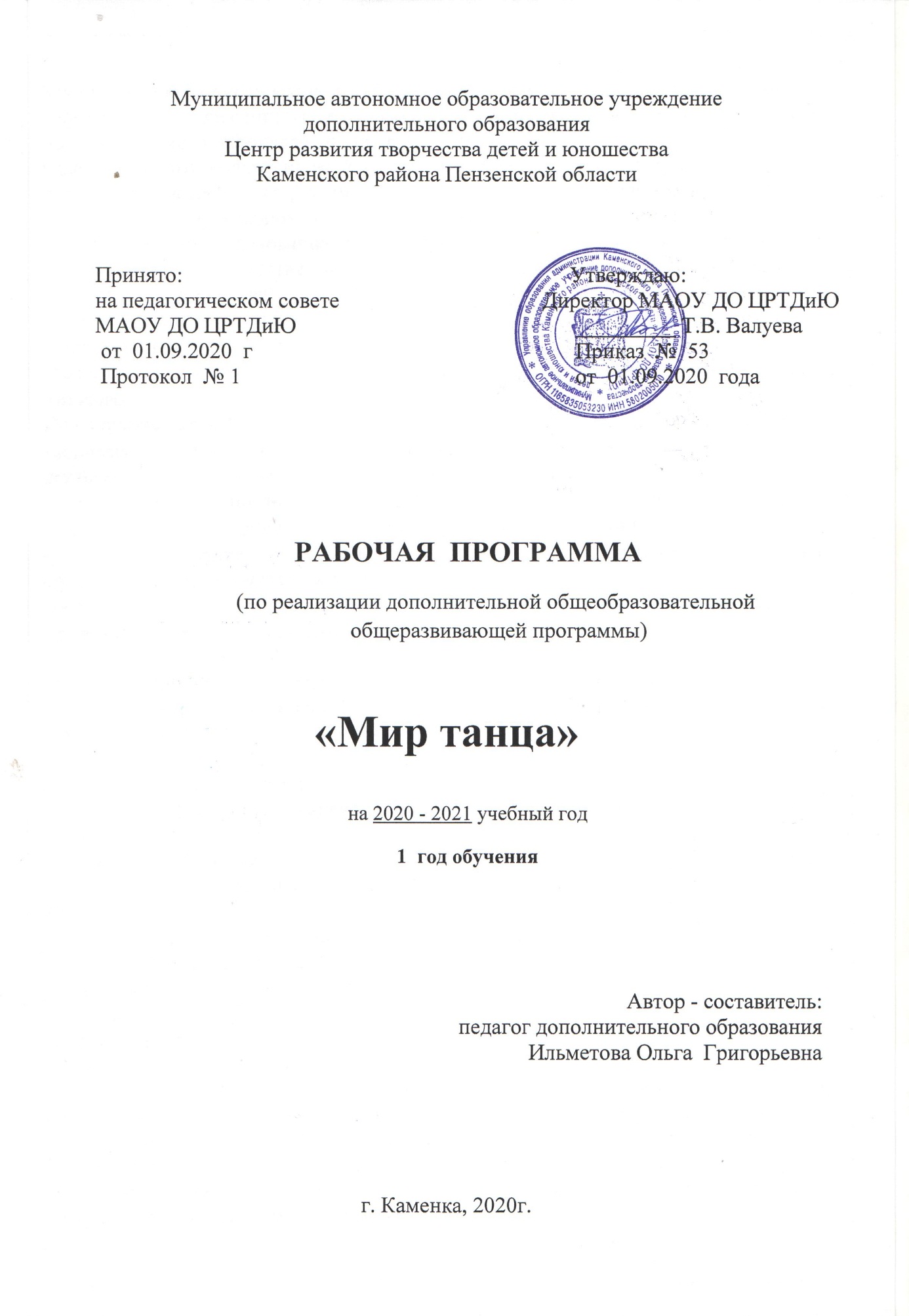 Структура программыI.  Пояснительная записка       - Характеристика учебного предмета, его место и роль в образовательномпроцессе;  - Срок реализации учебного предмета;  - Объем учебного времени, предусмотренный учебным планом образовательного   учреждения на реализацию учебного предмета;  - Форма проведения учебных аудиторных занятий;  - Цель и задачи учебного предмета;  - Обоснование структуры программы учебного предмета;  - Методы обучения;   - Описание материально-технических условий реализации учебного предмета; II.Планируемые результаты.III.Учебно-тематический план.IV.Содержание рабочей программы.V. Методическое обеспечение учебного процесса.VI.Система контроля и оценивания результатов.VII. Список рекомендуемой методической литературы.VIII. Приложение.Пояснительная запискаРабочая программа первого года обучения   разработана согласно главе 2 ст.15 Федерального закона от 29.12.2012 N 273-ФЗ "Об образовании в Российской Федерации". Первый год обучения является начальной ступенью в комплексе освоения программы «Мир танца». Программа рассчитана на обучение учащихся 6-9 лет. Реализация данной программы будет способствовать лучшему освоению основной программы, являющейся базовой  в художественном   направлении и в понимании того, что такое хореография.         Основной  вид  деятельности учащихся  на первом году обучения - игра. Поэтому  правильно подобранные и организованные в процессе обучения танцы – игры способствуют умению трудиться, вызывают интерес к занятию, к работе. Один из важных факторов работы на начальном этапе обучения – использование минимума танцевальных элементов при максимуме возможности их сочетания. Разнообразие сочетаний танцевальных движений создает впечатление новизны и развивает творческую фантазию учащихся. Обучение танцевальным движениям происходит путем практического показа и словесных объяснений.           Программа первого года  учитывает особенности данного возраста и  предполагает приобретение знаний, умений и навыков,  освоение сновных тем по курсам, а также навыки  общения со своими сверстниками.  Срок реализации.Программа  первого года обучения предназначена для учащихся   в возрасте   6-9  лет.Объем учебного времени.Объем учебного времени   на первом году обучения  составляет 144часа.Форма проведения учебных аудиторных занятий: групповая(15- 20  человек), продолжительность занятия - 45 минут. Занятия проходят в соответствии с расписанием в группах первого  года обучения- 2 раза в неделю по 2 учебных часа с 1 десятиминутным перерывом.          Цель:Формирование танцевальных знаний, умений, навыков, музыкально-танцевальных способностей на основе овладения и освоения начальной  хореографической культуры;Задачи:– обучить навыкам музыкально- двигательного движения.– развить музыкально-ритмическую координацию, мышечное чувство, осанку, стопу, музыкально-двигательную память.  – воспитать у учащихся  умение слушать, воспринимать, оценивать музыку.Методы обученияигровой метод;  репродуктивный метод; рефлексивный метод (видеть проблему; анализировать сделанное – что получилось, почему не получилось, видеть трудности, ошибки); метод стимулирования учебно-познавательной деятельности ( определённые поощрения в формировании мотивации).Описание материально-технических условийМатериально-  техническая база образовательного учреждения  соответствует  санитарным и противопожарным нормам,  нормам охранытруда. Материально-технические условия реализации предмета: •  хореграфический зал; •  стол;•  стулья; •  музыкальный центр; •  компьютер, оснащенный звуковыми колонками; •  фонотека; •  использование сети Интернет; •  спортивный инвентарь: скакалки, верёвочки,.Учащиеся должны иметь спортивную форму;  удобную,  нескользкую обувь.  Планируемые результатыВ результате освоения данной образовательной  программы  у учащихся будет сформирован учебно-познавательный интерес и желание приобретать новые знания и умения.Предметные результаты:внимательно слушать музыку.различать динамические изменения в музыке, создавать музыкально-двигательный образ;владение  навыками  координации движений.Метапредметные результаты: выполнять  свои действия в соответствии с поставленной задачей; умение координировать свои действия с другими учащимися;навыки коллективного творчества.Личностные результаты: приобретение первоначальных навыков совместной продуктивной деятельности сотрудничества и взаимопомощи.Учебно – тематический планСодержаниеТема. Вводное занятие.Теория:	Знакомство с учащимися. Задачи объединения: план работы. Правила поведения и требования внутри объединения.Подготовка  зала  для занятий и  режим.Практика - проведения музыкальной игры «Давайте познакомимся».Контроль . ТестБлок «Ритмика».Тема. Связь музыки и движения.Теория:Понятие «мелодия». Характер мелодии. Зависимость движения от характера мелодии. Темп музыки.Ускорение и замедление. Музыкальное вступление. Музыкальная фраза. Начало и конец музыкальной фразы . Ритм музыки.Практика: Выполнять движение под музыку.Контроль. Музыкально - дидактическая игра.2.1Подготовительные движения.Теория. Марш «танцевальный шаг» (исполняется со сменой размеров и темпов).Шаг на полу пальцах с высоким подъемом колена. Бег на полу пальцах с высоким подъемом колена вперёд, подскоки. Повороты головы, наклоны головы. Наклоны корпуса вперед, назад, на поясе.Практика. Выполнение подготовительных движенийКонтроль. Наблюдение2.2Основные движения.Теория. Постановка корпуса. Позиции ног-l, ll ,lll, (естественные).Основные положения рук- вдоль корпуса, на поясе. Прыжки (на двух ногах, на одной ноге, с поворотом).Разгибание и сгибание ноги в коленном суставе. Упражнение для ступни (перекаты с носка на пятку и обратно. Пружинистое движение (рук, ног).Практика. Построение, перестроение в соответствии со структурой музыкальных произведений.Контроль. Самостоятельное составление  композиций ритмики, состоящих из 3-4 упражнений на определённую группу мышц.3.Азбука классического танцаТеория. Понятие опорной и работающей ноги. Понятие вытягивание пальцев ног (носка).Позиции рук (I, II и  III)Препарасьон (подготовка) - открывание рук. Батманфрапе (подготовка) из I позиции (лицом к станку).Практика:  Движения классического экзерсиса у станка.Позиции ног: I, II, III, V позиции. Постановка тела (корпуса, ног, головы)вI, II, III и Vпозициях. Батмантондю из I позиции (лицом и боком к станку). Батман тондю с деми плие.Ревеле-подъем на полу пальцах  вI, II и Vпозициях. Батмантондюс пассе партер. Батман тондю жете из I позиции (лицом и боком к станку) по точкам. Движения классического экзерсиса на середине зала.Позиции ног: I, II, III, V позиции. Постановка тела (корпуса, ног, головы)вI, II, III и Vпозициях.Батмантондю из I позиции (лицом и боком к станку). Батман тондю с деми плие.Ревеле- подъем на полу пальцах  вI, II и V позициях. Батман тондюс пассе партер. Батман тондю жете из I позиции (лицом и боком к станку) по точкам.Контроль: мини-концерт «Танцевальный калейдоскоп».4. Бальные танцы.Теория:История вальса. Счет – раз, два, три. Рекомендации начинающим. Ориентирование на танцевальной площадке. Позиции в паре. Основные позиции ног. Основные позиции рук. Музыка для вальса. Демонстрация наглядного материала.Практика: Основные движения «Фигурного вальса».Основной шаг (правая вперёд, левая назад).Основной шаг в сторону ( в правую и левую). Основной шаг выполняется  парами (правая вперёд, левая назад). Основной шаг в сторону выполняется парами ( в правую и левую).Квадратный вальс. «Лодочка»: балансе в сторону по линии танца и против нее.Квадратный вальс с поворотами.Балансе-менуэт: балансе вперед/назад и смена мест (2 раза). Пары держатся правыми руками.Обвод (девочки обходят вальсовым шагом мальчиков). Вариации Балансе-менуэт: балансе вперед/назад и смена мест (2 раза). Пары держатся правыми руками. Соло-поворот девочки.Квадратный вальс с поворотом. Лодочка по линии танца, руки отведены в сторону.  Лодочка против линии танца. Переход. Дощечка. Переход в <дощечку>. Вальсовый поворот. Соло по линии танца. Поклон/реверанс.Танцевальные этюды (индивидуальные занятия).Контроль – конкурс «Танцуйте вместе с нами!»	5.Итоговое занятиеПрактика-выступление  на  отчетном концерте.Методическое обеспечение программы:Методическое обеспечение учебного процессаОбучение первого года  проходит в форме игровой деятельности,  с постановкой   игровых задач,  игровых действий под руководством педагога.  Занятия ведутся в групповой форме, но с индивидуальным  подходомк каждому учащемуся.  Педагогу необходимо  создать  условия для проявления инициативы и самостоятельности учащегося.  Также важно создать творческую атмосферу занятий,  атмосферудоброжелательности,  и вместе с тем -  осознанной дисциплины. Учащийся может захотеть сам провести игру,  придумать новую.  Этаинициативность должна приветствоваться и развиваться педагогом.  На занятиях должна соблюдаться творческая дисциплина. Педагог развивает  мотивацию учащихся, поддерживает уверенность в дальнейших творческих успехах,  ставить новые задачи с учётом психофизических особенностей каждого.  Необходимо применение деятельного подхода,   когда результат обучения зависит от того, насколько активно учащийся  включается в творческую деятельность,  играет, выполняет задания и  этюды, обсуждает  работу других членов группы и т.д. Игровой метод не противоречит освоению программы и приобретениюпрофессиональных понятий.  Практико-ориентированный метод подразумевает,  что   любое заданиевыполняется учащимся  в игровой форме на сценической площадке с одним партнером или с группой ребят. С помощью   рефлексивного метода обсуждаются итоги занятия и проходит их анализ. Система контроля и оценивания результатовВ процессе обучения педагог  контролирует   качество полученных знаний,  умений и навыков в соответствии с определёнными критериями показателей,  а также осуществляет оперативное управление учебным процессом,  обеспечивает выполнение обучающей,  проверочной,  воспитательной и корректирующей функций. Освоение курсов  программы могут контролироваться в форме проведения мини-концертов, композиций.Основной   формой промежуточной   аттестации по программе является тестирование с элементами творческого задания в конце первого и второго полугодия. Итоговые занятия в форме показа мини – концертов  с приглашением зрителей.      Данная программа создана, в первую очередь, для развития заинтересованности и работоспособности учащихся 6-9 лет и  подготовки их к следующему,  основному этапу обучения по программе "Мир танца".  Поэтому уровень освоения программы учащимися  может определяться не дифференцированной оценкой,  а по их работе в течение всего процесса обучения по следующим критериям: Высокий уровень освоения программы.  Учащийся активно,  с  творческим интересом занимается в коллективе.  Уважительно относится к другим учащимся. Готов помочь в работе. Работоспособен. Материал усваивается на высоком уровне.  Инициативен.  Сценически выразителен.  Владеет сценическим вниманием,  общением.  Фантазия и воображение активно развиты.  Пластичен.  Средний уровень освоения программы.  Учащийся достаточно активно,  занимается в коллективе. Уважительно относится к другим детям, но замкнут.  Тяжело идёт на контакт.  Не слишком работоспособен,  т.к. быстро утомляется.  Материал усваивается частично.    Фантазия и воображение не достаточно развиты.   Не достаточно пластичен. Низкий уровень освоения программы.    Пропуски без уважительных причин.   Не владеет сценическим вниманием. Не усваивает материал, но есть желание и стремление развиваться.Литература для педагогаБогаткова Л.Н. «Танцы для детей». – М., 1959.Богаткова Л.Н. «Танцы разных народов». – М., 1958.Бондаренко Л. «Методика хореографической работы в школе и внешкольных заведениях». – Киев, 1985.Классический танец. Методическая разработка для учащихся КПУ хореографической ориентации/Сост. М.В. Смирнова. – М., 1988.Народный танец. Методическая разработка для учащихся и преподавателей хореографической специализации КПУ/Сост. М.И. Шляпникова. – М., 1988.Пасютинская В.М. Волшебный мир танца: Кн. для учащихся. – М., 1985.Ткаченко Т.С. «Работа с танцевальным коллективом». – М., 1958.Литература  для учащихсяБарышникова  А.  Азбука  хореографии. – М.,1999. Вечеслова Т. Я – балерина. – Л. – М. «Искусство», 1966. – 272с.Детская  энциклопедия. Балет. – М., 2001. Дешкова П. Загадки  Терпсихоры. -  М., 1989.  Носова  В.В. Балерины. – М., 1983.Пасютинская  В.М. Волшебный  мир  танца. – М., 1985.Прокопов К. Клубные танцы: ОНА. – М.: АСТ. Астрель: Хранитель, 2007. – 119с.Смит  Люси. Танцы. Начальный  курс. – М., 2001. Уральская  В.С. Природа  танца. – М.,1981.Уральская  В.С. Рождение  танца. – М.,1982.Хочу  танцевать. Под  ред. Г.Филатовой. – М., 1998.Чижова  А.Э. Танцует  «Березка». – М., 1967.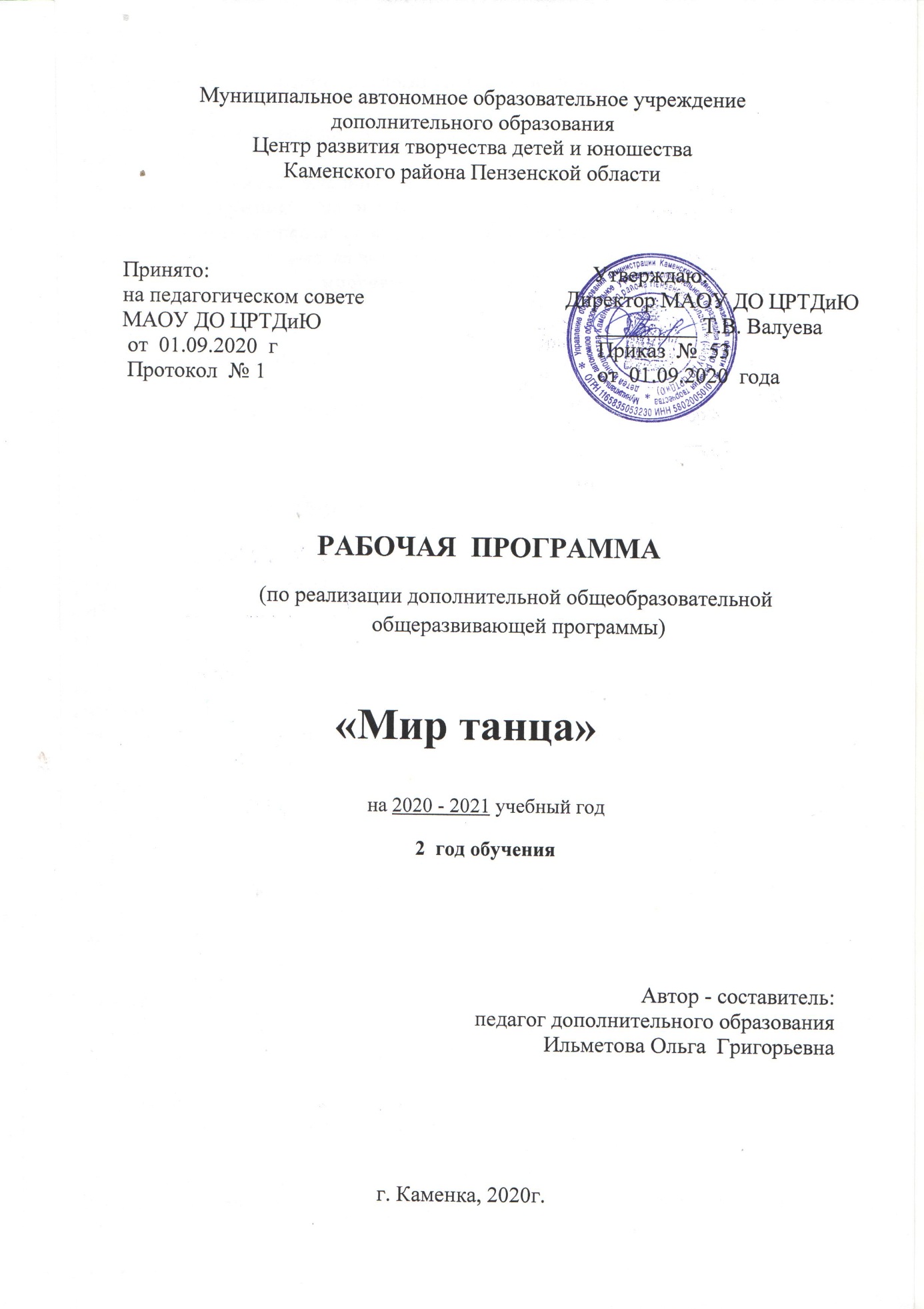 Структура программыI.  Пояснительная записка       - Характеристика учебного предмета, его место и роль в образовательномпроцессе;  - Срок реализации учебного предмета;  - Объем учебного времени, предусмотренный учебным планом образовательного   учреждения на реализацию учебного предмета;  - Форма проведения учебных аудиторных занятий;  - Цель и задачи учебного предмета;  - Обоснование структуры программы учебного предмета;  - Методы обучения;   - Описание материально-технических условий реализации учебного предмета; II.Планируемые результаты.III.Учебно-тематический план.IV.Содержание рабочей программы.V. Методическое обеспечение учебного процесса.VI.Система контроля и оценивания результатов.VII. Список рекомендуемой методической литературы.VIII. Приложение.Пояснительная запискаРабочая программа второго  года обучения   разработана согласно главе 2 ст.15 Федерального закона от 29.12.2012 N 273-ФЗ "Об образовании в Российской Федерации". Программа рассчитана на обучение учащихся  возраста 10-12лет. Реализация данной программы будет способствовать лучшему освоению основной программы, являющейся базовой   в художественном   направлении и в понимании того, что такое хореография.  Основной вид  деятельности учащихся  на втором  году обучения – репродуктивный.Поэтому  правильно подобранные и организованные в процессе обучения танцы – игры способствуют умению трудиться, вызывают интерес к занятию, к работе. Один из важных факторов работы на начальном этапе обучения – использование минимума танцевальных элементов при максимуме возможности их сочетания. Разнообразие сочетаний танцевальных движений создает впечатление новизны и развивает творческую фантазию учащихся. Обучение танцевальным движениям происходит путем практического показа и словесных объяснений.           Программа второго  года  учитывает особенности данного  возраста и  предполагает приобретение знаний, умений и навыков,  освоение основных тем по курсам, а также навыки  общения со своими  сверстниками.  Срок реализации.Программа  второго  года обучения предназначена для учащихся  в возрасте  10 -12  лет.Объем учебного времени.Объем учебного времени на втором  году обучения, составляет 216 часов.Форма проведения учебных аудиторных занятий: групповая (15- 20  человек), продолжительность занятия - 45 минут. Занятия проходят в соответствии с расписанием в группах 2-го года обучения- 2 раза в неделю по 3 учебных часа с 2 десятиминутными перерывами.          Цель:Формирование танцевальных знаний, умений, навыков, музыкально-танцевальных способностей на основе овладения и освоения начал хореографической культуры;Задачи:– обучить навыкам музыкально-двигательного движения.– развить музыкально-ритмическую координацию, мышечное чувство, осанку, стопу, музыкально-двигательную память.  – воспитать у учащихся  умение слушать, воспринимать, оценивать музыку.Методы обученияигровой метод;  репродуктивный метод; рефлексивный метод (видеть проблему; анализировать сделанное – что получилось, почему не получилось, видеть трудности, ошибки); метод стимулирования учебно-познавательной деятельности (определённые поощрения в формировании мотивации).Описание материально-технических условийМатериально-  техническая база образовательного учреждения соответствует  санитарным и противопожарным нормам, нормам охранытруда. Материально-технические условия реализации предмета: •  хореграфический зал; •  стол;•  стулья; •  музыкальный центр; •  компьютер, оснащенный звуковыми колонками; •  фонотека; •  использование сети Интернет; •  спортивный инвентарь: скакалки, верёвочки,.Учащиеся должны иметь спортивную форму;  удобную,  не скользкую обувь.  Планируемые результатыВ результате освоения данной образовательной программы у учащихся будет сформирован учебно-познавательный интерес и желание приобретать новые знания и умения.Предметные результаты:внимательно слушать музыку.различать динамические изменения в музыке, создавать музыкально-   двигательный образ;владение  навыками  координации движений.Метапредметные результаты: выполнять  свои действия в соответствии с поставленной задачей; умение координировать свои действия с другими учащимися;навыки коллективного творчества.Личностные результаты: приобретение первоначальных навыков совместной продуктивной деятельности сотрудничества и взаимопомощи.Учебно – тематический планСодержание1.Вводное занятие.Теория:задачи объединения: план работ. Правила поведения и требования внутри объединения. Подготовка зала  для занятий и их режим.Практика - проведения музыкальной игры «ПРЕВРАЩЕНИЯ».Контроль. Творческое задание2. Блок «Ритмика».Теория:Основное положение-  стоя (основная стойка). Положение рук.Практика:ХодьбаС носка, на пятках, на полупальцах, высоко поднимая колени, пружинный шаг.БегТанцевальный бег, высоко поднимая колени, с выбрасыванием ног вперед.Прыжковые движения Подпрыгивание на двух ногах,подпрыгивание на одной ноге, подпрыгивание с поджатыми ногами, подскоки в продвижении (лицом и спиной), на месте и в сторону.Контроль –игра «Движение полюс фантазия»3.Блок «Азбука классического танца».Теория:Понятие опорной и работающей ноги. Понятие вытягивание пальцев ног (носка). Позиция ног V-я.Практика:Движения классического экзерсиса у станка. Батман тондю плие сотенно из Iи V позиции; Батман тондю из V позиции; Батман тондю жете из V позиции; Ронд де жамб партер (слитно); Препарасьон (подготовка) к ронд де жамб партер; Батман фондю по всем направлениям носком в пол; Пти батман сюрлеку-де-пье (лицом к станку); Батман релеве лян на 90° по всем направлениям; батман девелюппе из I иV позиций по всем направлениям (лицом к станку); Гранд батман жете по всем направлениям; Па де буре без перемены и с переменой ног (лицом к станку);Движения классического экзерсиса на середине зала.Изучение эпальманкруазе и эффасе в V позиции; Гранд плие по I, II, V позиции; III пор де бра; Батман тондюпо всем направлениямизIи V позиции; Батман тондюжетепо всем направлениямизIи Vпозиции;Батманрелеве лян на 45° по всем направлениям; Ревеле на полупальцы  по I, II, V позициям;Контроль–тестирование  на тему «Хореография».4.Блок «Народный танец».Теория:История русского танца. Русские народные традиции.Практика:Основы народного танца.Положение рук на поясе (подбоченившись).Простые шаги:с притопом, на каблук с продвижением вперед, на каблук с проскальзывающим ударом и продвижением вперед. Переменный шаг - один длинный, два коротких:с притопом, на каблук с подскоком. «Елочка». «Гармошка». Припадание на IV позицию. «Ковырялочка» (с подскоком, на воздух). «Моталочка». «Молоточки». «Топотушки» с различным ритмическим рисунком. Элементы русского народного танца:Одинарные хлопки – перед собой, позади корпуса, перед собой с движением рук сверху вниз и снизу вверх. Одинарные удары (скользящие)  по бедру – к себе, от себя. Присядки (для мальчиков)Мячики (по IV и I поз.) С выносом ноги на каблук в пол – вперед – в сторону (с отскоком  и сторону).Приседание по I, II и III позиции. Боковые молоточки по III позиции. Двойные молоточки по VI позиции.Верёвочка (в такт музыки). Подготовка к дробям: притопы простые с полуприседанием, переборы с подскоком с подскоком, дробный ключ, дробная дорожка с продвижением вперед, дробь с подскоком и одинарным ударом одной ногой, дробь с подскоком и двойным ударом одной ногой.Хлопушки одинарные (фиксирующие и скользящие удары) и хлопки. Присядки в ускоренном темпе:С открыванием ноги  на воздухе. «Разножка» в сторону на каблук. «Гусиный шаг».Вращение в «припадании» на подскоках. Основной русский ход (академический)Контроль –сочинение комбинаций  народного танца.5. Блок «Бальные танцы».Теория:История  Медленного вальса. Стойка. Свей. Работа ног. Подъем и снижение. Перенос веса тела.Баланс. Позиция. Руки, ладони и ноги. Походка. Вести и следовать.Музыка. Темп. Ритм.Практика:Основные движения «Медленного вальса».  Правый натуральный поворот. Левый обратный поворот.Виск. Шассе. Спин-поворот. Плетение. Построение и направление:лицом диагонально к центру, лицом к линии талии, лицом диагонально к стене, лицом к центру, лицом к стене. Вариации:«Правый поворот», «Шаг-перемена», «Левый поворот»,«Виск»,«Шассе». Променадная позиция. В линии, мимо или сбоку от партнера.Линия танца.Контроль – постановка танцевальных этюдов.6.Итоговое занятие. Практика - выступление на отчетном концерте.Методическое обеспечение программы:Методическое обеспечение учебного процессаЗанятия ведутся в групповой форме, но с индивидуальным  подходомк каждому учащемуся. Педагогу необходимо  создать  условия для проявления инициативы и самостоятельности учащегося.  Также важно создать творческую атмосферу занятий, атмосферудоброжелательности, и вместе с тем -  осознанной дисциплины. Система контроля и оценивания результатовВ процессе обучения педагог  контролирует   качество полученных знаний,  умений и навыков в соответствии с определёнными критериями показателей,  а также осуществляет оперативное управление учебным процессом,  обеспечивает выполнение обучающей,  проверочной,  воспитательной и корректирующей функций. Освоение курсов  программы могут контролироваться в форме проведения, мини-концертов, композиций.Основной   формой промежуточной   аттестации по программе является тестирование с элементами творческого задания в конце первого и второго полугодия. Итоговые занятия в форме показа мини – концертов  с приглашением зрителей.      Данная программа создана, в первую очередь, для развития заинтересованности и работоспособности учащихся возраста 9-12 лет,  подготовки их к следующему,  основному этапу обучения по программе "Мир танца".  Поэтому уровень освоения программы может определяться не дифференцированной оценкой,  а по их работе в течение всего процесса обучения по следующим критериям: Высокий уровень освоения программы.  Учащийся активно,  с  творческим интересом занимается в коллективе.  Уважительно относится к другим учащимся. Готов помочь в работе. Работоспособен. Материал усваивается на высоком уровне.  Инициативен.  Сценически выразителен.  Владеет сценическим вниманием,  общением.  Фантазия и воображение активно развиты.  Пластичен.  Средний уровень освоения программы.  Учащийся достаточно активно,  занимается в коллективе. Уважительно относится к другим детям, но замкнут.  Тяжело идёт на контакт.  Не слишком работоспособен, т.к. быстро утомляется.  Материал усваивается частично.    Фантазия и воображение не достаточноразвиты.   Не достаточно пластичен. Низкий уровень освоения программы.    Пропуски без уважительных причин.   Не владеет сценическим вниманием. Не усваивает материал, но есть желание и стремление развиваться.Литература для педагогаМатериал из Википедии — свободной энциклопедии- http://ru.wikipedia.org Каталог спортивных организаций http://sportschools.ruhttp://horeograf.ucoz.ru/blog/metodika_raboty_s_detmi_metodicheskoe_posobie_quot_ot_ritmiki_k_tancu_quot/2011-12-08-1- о методике партерного экзерсиса- «Методика работы с детьми. Методическое пособие «От ритмики к танцу»   Барышникова Т. «Азбука хореографии» (-М.: Айрис Пресс, 1999) Бабенкова Е.А., Федоровская О.М. «Игры, которые лечат». (-М.: ТЦ Сфера, 2009) Ваганова А. Я. «Основы классического танца» (-С.-П., 2000) Васильева Т. К. «Секрет танца» (-С.-П.: Диамант, 1997) Воронина И. «Историко-бытовой танец» (-М.: Искусство, 1980) Литература для учащихсяДереклеева Н.И. «Двигательные игры, тренинги и уроки здоровья: 1-5 классы». (-М.: ВАКО, 2007) «Игровые и рифмованные формы физических упражнений». Автор-составитель С.А. Авилова, Т.В. Калинина. (-Волгоград: Учитель, 2008) Климов А. «Основы русского народного танца» (-М.: Искусство, 1981) Ковалько В.И. «Школа физкультминуток: 1-4 классы». (-М.: ВАКО, 2009) Петрусинский В.В. «Обучение, тренинг, досуг» (М.: Новая школа, 1998) Ротерс Т.Т. «Музыкально-ритмическое воспитание» (-М.: Просвещение, 1989) 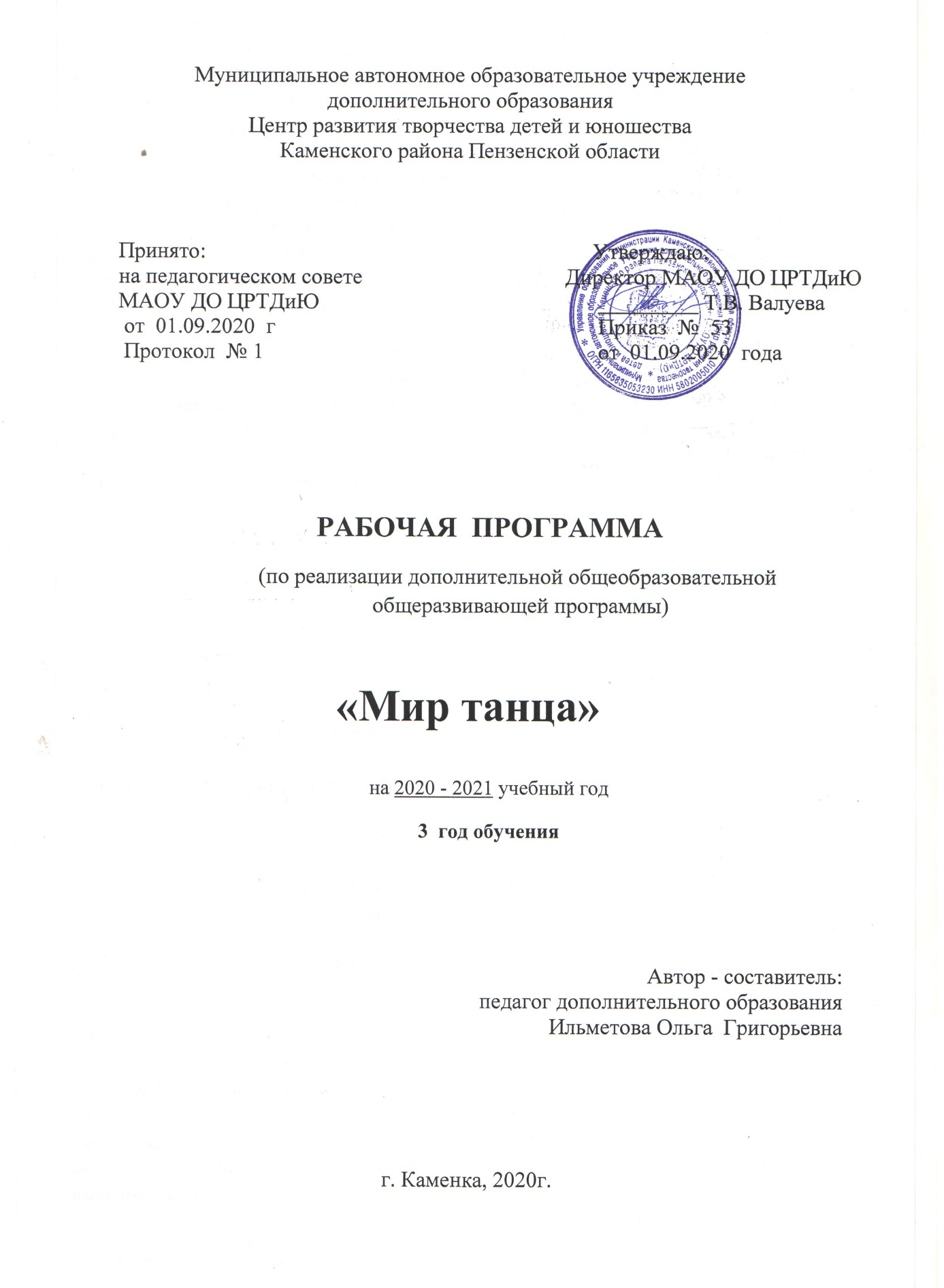 Структура программыI.  Пояснительная записка       - Характеристика учебного предмета, его место и роль в образовательномпроцессе;  - Срок реализации учебного предмета;  - Объем учебного времени, предусмотренный учебным планом образовательного   учреждения на реализацию учебного предмета;  - Форма проведения учебных аудиторных занятий;  - Цель и задачи учебного предмета;  - Обоснование структуры программы учебного предмета;  - Методы обучения;   - Описание материально-технических условий реализации учебного предмета; II.Планируемые результаты.III.Учебно-тематический план.IV.Содержание рабочей программы.V. Методическое обеспечение учебного процесса.VI.Система контроля и оценивания результатов.VII. Список рекомендуемой методической литературы.VIII. Приложение.Пояснительная запискаРабочая программа третьего  года обучения   разработана согласно главе 2 ст.15 Федерального закона от 29.12.2012 N 273-ФЗ "Об образовании в Российской Федерации". Программа рассчитана на обучение учащихся возраста 13-14 лет. Реализация данной программы будет способствовать лучшему освоению основной программы, являющейся базовой в художественном   направлении и в понимании того, что такое хореография.  Основной вид  деятельности  на третьем  году обучения – репродуктивный.Поэтому  правильно подобранные и организованные в процессе обучения танцы – способствуют умению трудиться, вызывают интерес к занятию, к работе. Один из важных факторов работы на начальном этапе обучения – использование минимума танцевальных элементов при максимуме возможности их сочетания. Разнообразие сочетаний танцевальных движений создает впечатление новизны и развивает творческую фантазию учащихся. Обучение танцевальным движениям происходит путем практического показа и словесных объяснений.       Программа третьего года  учитывает особенности  данного  возраста и  предполагает приобретение знаний, умений и навыков,  освоение основных тем по курсам, а также навыки  общения со своими сверстниками.  Срок реализации.Программа 3 года обучения предназначена для учащихся в возрасте   13- 14  лет.Объем учебного времени.Объем учебного времени на третьем  году обучения, составляет 216 часов.Форма проведения учебных аудиторных занятий: групповая (15- 20  человек), продолжительность занятия - 45 минут. Занятия проходят в соответствии с расписанием в группах 2-го года обучения- 2 раза в неделю по 3 учебных часа с 2 десятиминутными перерывами.          Цель программы: создание условий для раскрытия творческого потенциала учащихся  и повышения их технического мастерства и выразительности.Задачи1. Формировать  знания  по исполнению экзерсиса у станка и на середине;2. Обучить навыкам постановочной и концертной деятельности;3.Формировать  и развивать  способности к самостоятельной и коллективной работе;4. Развивать  коммуникативные способности учащихся через учебно-практическую деятельность;2. воспитать  всесторонне развитую  личность, стремящуюся к саморазвитию и самосовершенствованию;Методы обученияигровой метод;  репродуктивный метод; рефлексивный метод (видеть проблему; анализировать сделанное – что получилось, почему не получилось, видеть трудности, ошибки); метод стимулирования учебно-познавательной деятельности (определённые поощрения в формировании мотивации).Описание материально-технических условийМатериально-  техническая база образовательного учреждения соответствует санитарным и противопожарным нормам , нормам охраны труда. Материально-технические условия реализации предмета: •  хореографический зал; •  стол;•  стулья; •  музыкальный центр; •  компьютер, оснащенный звуковыми колонками; •  фонотека; •  использование сети Интернет; •  спортивный инвентарь: скакалки, верёвочки,.Учащиеся должны иметь спортивную форму;  удобную,  нескользкую обувь.  Планируемые результатыВ результате освоения данной образовательной программы у учащихся будет сформирован учебно-познавательный интерес и желание приобретать новые знания и умения.Предметные результаты:внимательно слушать музыку.различать динамические изменения в музыке, создавать музыкально-двигательный образ;владение  навыками  координации движений.Метапредметные результаты: Развивать творческую фантазиюСочетать элементы актерской техники при исполнении этюдовПравильно выполнять упражнения классического станкаВыполнять движения в соответствии с характером музыкиЗнать порядок движений в разученных танцахЛичностные результаты: Способность к оценке своих поступков и действий других людей с точки зрения соблюдения/нарушения моральной нормы. Развито чувство коллективизма, потребности и готовности к эстетической творческой деятельности; эстетического вкуса, высоких нравственных качеств. Реализация творческого потенциала в процессе занятий хореографии; позитивная самооценка своих музыкально - творческих возможностей.Учебно – тематический планСодержание1.Вводное занятие.Теория: задачи объединения: план работ. Правила поведения и требования внутри объединения. Подготовка зала  для занятий и их режим.Практика Проведения  познавательной игры «Фантазия».Контроль. Тест2. Блок «Ритмика».Теория:Беседа  «Что такое танец»; «Ритмика – это важно»; «Начинаем с разминки».Практика:Общеразвивающие и укрепляющие движения.Упражнения для развития силы; упражнения на растягивание; упражненияна расслабление; упражнения для совершенствования координации; упражнения для постановки дыхания; упражнения на равновесие; волнообразные движения.Контроль- игра «ПОТАНЦУЙ-КА!».3.Блок «Азбука классического танца.Теория: Объяснение особенностей выполнения движений экзерсис: понятие опорной и работающей ноги.  Понятие вытягивание пальцев ног (носка). Позиции рук (I, II и  III). Препарасьон (подго-товка) - открывание рук. Батман фрапе (подготовка) из I позиции (лицом к станку).Практика: Движения классического экзерсиса у станка:Позиция ног IV-я; дубль батман тондю; батман тондю жете пике; батман тондю на 45 градусов; батман фраппе на 45 градусов; дубль батман фраппе по всем направлениям носком в пол на 45 градусов; ронд де жамб ан лер; препарасьон (подготовка) к ронд де жамб ан леер-темп релеве; батман сотеню в V позиции носком в пол, на 45 градусов; пти батман сюр лек у-де-пье (с равномерным перенесением работающей ноги); третье пор де бра-нога вытянута на носок вперёд-назад на деми плие, с растяжкой без перехода с опорной ноги.Движения классического экзерсиса на середине зала:Темп лие партер; батман фондю носком в пол по всем направлениям; батман фраппе носком в пол по всем направлениям; батман релеве лян на 90 градусов; I, II, III арабеск носком в пол на 45 градусов; па де буре с переменой ног ан деор и ан дедан; гранд батман жете в сторону; па де буре сюиви.Аллегро:Па жете; птиэшаппе во II IV позиции; па глиссад с продвижением в строну, вперёд, назад; сиссонсемпль; па эшаппе во II позиции с окончанием на одну ногу; сиссон ферме; гранд эшаппе; гранд шанжман де пье.Контроль- викторина «Образ танца».4.Блок «Народный танец».Теория:Музыка; лексика; пластическая мимика; рисунок- композиционное расположение на сценической площадке.Практика:Основы народного танца у станкаПолуприседания и полные приседания (плавные по I, II, V ,VI позиция; упражнения на развитие подвижности стопы с подъемом пятки опорной ноги; маленькие броски с подъемом пятки опорной ноги; круговые движения ногой на полу; низкие развороты ноги; дробные выстукивания V,VI позициям: поочерёдные удары каблуком и полупальцами с подъемом пятки опорной ноги, поочерёдные удары каблуком и полупальцами в сочетании с поворотом колена и переступаниями на полупальцах;Подъём на полупальцах по I, II, V, VI позициях;Элементы русского танца.Основной русский ход (академический). Переменный шаг с продвижением назад.Переменный шаг с продвижением на каблук с проскальзывающим ударом и подскоком.Кадрильный (Скользящий, шаркающий) ход. Подуральская «Шестеры»Веровочка простая и двойная с перестопами, переступаниями, с «ковырялочкой».«Моталочка» с задеванием пола полупаль-цами.  «Маятник» в прямом положении. Дробь «в три ножки» с переступанием. «Дробь хромого» (ТРЁХЧЕТВЕРТНАЯ).  Дробная дорожка с поворотом.  Двойная дробь на месте, с поворотом и с продвижением вперед. ХлопушкиЭлементы татарского танца.Основные ходы; припадание; подскоки с переступаниями; ковырялочка; прыжки; присядки.Контроль - постановка танцевальных этюдов.5. Блок «Бальные танцы».Теория:История латиноамериканского танца. Стойка.Руки, ладони и ноги. Походка. Работа ног. Музыка. Темп. Ритм.Практика:Основные движения латиноамериканского танца - «ЧА-ЧА-ЧА».Основной ход вперед. Основной ход назад.«Нью – йорг».Рука у руке.Из основного хода в «веер». «Клюшка» из «веера». «Алемана» из «веера». «Спот-поворот». «Лок – степ назад».«Лок – степ  вперед».Вариации «Основной ход» вперед и назад; «Нъю - йорк»-3 раза; «Спот-поворот»; «Рука к руке»; «Спот-поворот».Контроль – проект «День танца».6.Блок «Спортивный танец».Теория: Что такое спортивный танец; ритм; музыка.Практика:Базовая аэробика.Марш. Приседание. Приставной шаг. Два приставных шага в строну. Виноградная лоза. Подъем колена вверх. Подъем колена в сторону. Подъем ноги вперед. Подъем ноги назад. Кик. Захлест ноги назад. Ви-степ – правой ногой вперед, левой – в сторону, приставить левую со скольжением по полу. Прыжки джамнинг –джек – прижки ноги вместе и врозь. Пони- шаг правой ногой вперед или в сторону, оттолкнуться носком ноги, шаг правой на месте, следующий шаг – с левой ноги. Выпады – выпады одной ногой в сторону или назад. Ча-ча – шаг правой вперед, левой назад, шаг правой на месте, шаг левой на месте, следующий шаг – с левой ноги. Пилатес.«Сотня» - укрепление брюшного отдела. 2»Мячик» - растяжение позвоночника, укрепление мышц спины, улучшение равновесия. 2»Мостик» - растяжение сгибающих мышц бедер, укрепление подколенных мышц, развитие гибкости мышц спины. «Пила» - растяжение позвоночника, укрепление боковых сторон туловища, развитие гибкости.Контроль – самостоятельная работа.7.Итоговое занятие.Практика- выступление на  отчетном концерте.Методическое обеспечение программы:Занятия ведутся в групповой форме, но с индивидуальным  подходомк каждому учащемуся.  Педагогу необходимо  создать  условия для проявления инициативы и самостоятельности учащегося. Также важно создать творческую атмосферу занятий,  атмосферу доброжелательности,  и вместе с тем -  осознанной дисциплины. Учащийся может захотеть сам провести игру,  придумать новую.  Этаинициативность должна приветствоваться и развиваться педагогом.  На занятиях должна соблюдаться творческая дисциплина. Педагог развивает  мотивацию учащихся, поддерживает уверенность в дальнейших творческих успехах,  ставить новые задачи с учётом психофизических особенностей каждого.  Необходимо применение деятельного подхода,   когда результат обучения зависит от того, насколько активно учащийся  включается в творческую деятельность,  играет, выполняет задания и  этюды, обсуждает  работу других членов группы и т.д. Игровой метод не противоречит освоению программы и приобретениюпрофессиональных понятий.  Практико-ориентированный метод подразумевает,  что   любое заданиевыполняется ребенком  в игровой форме на сценической площадке с одним партнером или с группой ребят. С помощью   рефлексивного метода обсуждаются итоги занятия и проходит их анализ. Система контроля и оценивания результатов  В процессе обучения педагог  контролирует   качество полученных знаний,  умений и навыков в соответствии с определёнными критериями показателей,  а также осуществляет оперативное управление учебным процессом,  обеспечивает выполнение обучающей,  проверочной,  воспитательной и корректирующей функций. Освоение курсов  программы могут контролироваться в форме проведения мини-концертов, композиций.Основной   формой промежуточной   аттестации по программе является тестирование с элементами творческого задания в конце первого полугодия и итогового  занятия в форме показа мини – концертов  с приглашением зрителей и отчетного концерта.      Данная программа создана, в первую очередь, для развития заинтересованности и работоспособности учащихся данного  возраста,  подготовки их к следующему,  основному этапу обучения по программе "Мир танца".  Поэтому уровень освоения программы может определяться по следующим критериям: Высокий уровень освоения программы.  Учащийся активно,  с  творческим интересом занимается в коллективе.  Уважительно относится к другим детям. Готов помочь в работе. Работоспособен. Материал усваивается на высоком уровне.  Инициативен.  Сценически выразителен.  Владеет сценическим вниманием,  общением.  Фантазия и воображение активно развиты.  Пластичен.  Средний уровень освоения программы.  Учащийся достаточно активно,  занимается в коллективе. Уважительно относится к другим детям, но замкнут.  Тяжело идёт на контакт.  Не слишком работоспособен,  т.к. быстро утомляется.  Материал усваивается частично.    Фантазия и воображение не достаточноразвиты.   Не достаточно пластичен. Низкий уровень освоения программы.    Пропуски без уважительных причин.   Не владеет сценическим вниманием. Не усваивает материал, но есть желание и стремление развиваться.       Результаты итоговой аттестации фиксируются в «Протоколе» итоговой аттестации учащихся объединения. Если учащийся полностью освоил образовательную программу,   ему выдается «Свидетельство об окончании обучения по дополнительной общеобразовательной общеразвивающей программе».Литература для педагогаБогаткова Л.Н. «Танцы для детей». – М., 1959.Богаткова Л.Н. «Танцы разных народов». – М., 1958.Бондаренко Л. «Методика хореографической работы в школе и внешкольных заведениях». – Киев, 1985.Классический танец. Методическая разработка для учащихся КПУ хореографической ориентации/Сост. М.В. Смирнова. – М., 1988.Народный танец. Методическая разработка для учащихся и преподавателей хореографической специализации КПУ/Сост. М.И. Шляпникова. – М., 1988.Пасютинская В.М. Волшебный мир танца: Кн. для учащихся. – М., 1985.Ткаченко Т.С. «Работа с танцевальным коллективом». – М., 1958.Литератур  для учащихсяБарышникова  А.  Азбука  хореографии. – М.,1999. Вечеслова Т. Я – балерина. – Л. – М. «Искусство», 1966. – 272с.Детская  энциклопедия. Балет. – М., 2001. Дешкова П. Загадки  Терпсихоры. -  М., 1989.  Носова  В.В. Балерины. – М., 1983.Пасютинская  В.М. Волшебный  мир  танца. – М., 1985.Прокопов К. Клубные танцы: ОНА. – М.: АСТ. Астрель: Хранитель, 2007. – 119с.Смит  Люси. Танцы. Начальный  курс. – М., 2001. Уральская  В.С. Природа  танца. – М.,1981.Уральская  В.С. Рождение  танца. – М.,1982.Хочу  танцевать. Под  ред. Г.Филатовой. – М., 1998.Чижова  А.Э. Танцует  «Березка». – М., 1967.Организационно- педагогические условия реализации программы  Важную роль в реализации программы играют:Учет возрастных и индивидуальных особенностей учащихся  общего развития личности;Доброжелательный психологический климат на занятиях, целенаправленность деятельности педагога и воспитанника.Высокий уровень квалификации и мастерства педагога.Владение современными педагогическими технологиями, обеспечивающими познавательную активность детей и умение включить в содержание темы сведения о новых достижениях техники, науки, культуры.Правильный подбор методов и средств обучения соответственно целями и содержанию занятия и эффективность из применения.Умение оптимально сочетать индивидуальную, парную, групповую, коллективную форму обучения.Материально – техническое оснащение:- музыкальный центр 1 шт- DVD-плеер  1 шт- видеокамера 1 шт- ноутбук         1 шт- хореографический залМетодическое  оснащение :Методические  разработки и планы,конспекты занятий,методические указания и рекомендации к практическим занятиям, Развивающие  и диагностические процедуры: тесты,  игры, кроссворды. Дидактический материал:Зрительный ряд: видеофильмы, фотоальбомы, журналы, буклетыМузыкальный ряд: аудиокассеты с подбором музыки, соответствующих темам занятий Форма одежды на занятиях  хореографииФорма дисциплинирует и организовывает учащихся. Поэтому требования к форме предъявляются с первого занятия. Она должна быть аккуратной, удобной для занятий, хорошо сидеть. Обувь должна хорошо сгибаться в подъеме.Форма для учащихся младшей возрастной группыМальчики: 1. Спортивные брюки                 2. Футболка                 3. Чешки или мягкие танцевальные тапки.Девочки:   1. Гимнастический купальник                 2. Юбка «солнце»                 3. Чешки или мягкие  танцевальные тапкиФорма для учащихся старшей возрастной группыМальчики:  1. Спортивные брюки                  2. Футболка                  3. Чешки или мягкие танцевальные тапки.Девочки:    1. Гимнастический купальник                  2. Лосины, легинсы,                  3. Чешки или мягкие танцевальные тапки.   Методическое обеспечение образовательного процессаМетод музыкального движения (Метод Айседоры Дункан) применяется, в основном, на начальной стадии усвоения программы, когда учащиеся  знакомятся с музыкой, ритмом и, опираясь на свои внутренние эмоциональные ощущения, возникшие при прослушивании музыки, пытаются выразить свое настроение свободными танцевальными движениями.Метод хореокоррекции- это метод, позволяющий проводить коррекцию фигуры с помощью физических упражнений, при которых тело приобретает правильную и красивую форму, становится подтянутым. Происходит формирование осанки, профилактика плоскостопия. Методика партерного экзерсиса–упражнения на полуМетодика используется с целью помочь формированию скелетно-мышечного аппарата учащегося, формированию осанки. Партерный экзерсис позволяет с наименьшими затратами энергии достичь сразу 3-х целей: повысить гибкость суставов; улучшить эластичность мышц и связок; нарастить силу мышц. Упражнения партерной гимнастики на первом этапе позволяют: приобрести навыки вытянутого носка, ровного и подтянутого корпуса, дадут первоначальное представление о работе мышц ног, рук, шеи, спины и т.д.;начать работу по исправлению некоторых недостатков в осанке, а именно, асимметрии лопаток, увеличение прогиба в поясничном отделе позвоночника и др. На втором этапе этой разработки заложено развитие двигательных функций (выворотности ног, подъема ног, гибкости корпуса, шага, прыжка). Особенно важно в процессе обучения учитывать физическую нагрузку учащихся, не допускать перенапряжения, а также учить их правильно дышать при исполнении упражнений, а далее – в танце.Эти упражнения также способствуют исправлению некоторых недостатков в корпусе, ногах и помогают вырабатывать выворотность ног, развивать гибкость, эластичность стоп. Формы занятий:традиционное занятие;комбинированное занятие;практическое занятие;игра, праздник, конкурс, фестиваль;творческая встреча;репетиция;концертФормы организации деятельности учащихся  на занятии:фронтальная;в парах;групповая;индивидуально–групповая;ансамблевая.Основные элементы занятияПоклон  Каждое  занятие  в любой возрастной группе начинается с поклона. Поклон – это одна из форм приветствия, принятая у многих народов и выработавшаяся давно. Поклоном пользуется при встрече, знакомстве, расставании; он может быть ярким выражением благодарности, привета, глубокого чувства уважения.  На поклон отвечают поклоном. Это не только признак уважения человека к человеку. В поклоне отражается и степень уважения, и оттенки отношений, понятные без слов. Так предельно выразительным является старинный русский поклон. Выразительность поклона давно подмечена одним из элементов танцевального искусства. Поклон может быть использован и в сюжетной постановке, и в народном танце, он необходим и в приглашении к бальному танцу. Естественно, что поклон необходимо освоить и в танцевальном коллективе.Разминка  Каждое занятие начинается с разминки. Она проводится в виде «статистического танца». В стиле аэробики. Задача разминки – развитие координации, памяти и внимания, умения читать движения, увеличивая степень подвижности суставов. Последовательная разработка всех основных групп суставов и мышц; кисти, предплечья, всей руки, шеи, плеч. Корпуса, бедра, колени, стопы. Количество каждого вида упражнений – 4-8 раз на 2,4 счета. Общая продолжительность разминки не более 10 минут. Нагрузка регулируется в зависимости от возраста учащихся.Хореографическая деятельность включает выполнение следующих заданий:музыкально-ритмические  упражнения на освоение, закрепления музыкально-ритмических навыков и навыков выразительного движения;пляски: парные, народно-тематические;игры: сюжетные, несюжетные с пением, музыкально-дидактические;хороводы;построения, перестроения;упражнения с предметами: шарами, цветами, мячами и пр.;задания на танцевальное и игровое творчество.Приемы и методы организации образовательного процесса:словесный (устное изложение, беседа и т. д.);наглядный (показ видеоматериалов, иллюстрации, наблюдение, показ педагогом);практический (упражнения).Методы, в основе которых лежит уровень деятельности учащихся:объяснительно-иллюстративный – учащиеся воспринимают и усваивают готовую информацию;репродуктивный – учащиеся  воспроизводят полученные знания и освоенные способы деятельности.Приемы:игра;беседа;показ видеоматериалов;показ педагогом;наблюдение.Дидактический материал, используемый в процессе организации занятий:Фотографии, литература по хореографии, ритмике, пластике, танцу, видео – аудиозаписи, правила поведения на сцене, словари  терминов.Формы аттестации. Система  контроля освоения программы.Подведение итогов по результатам освоения материала данной программы может быть в форме концерта, конкурса. По окончании изучения каждого курса  проводится контроль в виде тестирования, мини  концерта, этюда. В процессе просмотра происходит обсуждение выступления, оригинальности замысла концертного номера и его воплощения автором, обращается внимание на эстетику выступления.   В конце года готовится отчетный концерт, в котором  участвуют все учащиеся объединения.Промежуточная аттестация  учащихся включает в себя проверку теоретических знаний и практических умений и навыков. Промежуточная аттестация учащихся может проводиться в следующих формах: конкурсы, мини- концерты,   тестирование, выполнение этюдов. Промежуточная аттестация учащихся проводится в конце декабря и мая.Итоговая аттестация учащихся проводится по окончании  обучения  по дополнительной общеобразовательной общеразвивающей  программе «Мир танца». Итоговая аттестация учащихся может проводиться в следующих формах: отчетного концерта, участие в конкурсах районного, областного и всероссийского уровнях. Результаты итоговой аттестации  учащихся оцениваются таким образом, чтобы можно было определить: насколько достигнуты прогнозируемые результаты дополнительной образовательной программы каждым  учащимся;полноту освоения дополнительной образовательной программы;результативность самостоятельной деятельности учащегося в течение всех годов обучения.Критерии оценки уровня теоретической и практической подготовки:- высокий уровень – учащийся овладел на 100-80% знаниями, умениями и навыками, предусмотренными программой за конкретный период; демонстрирует высокое овладение навыками правильной постановки корпуса, точных позиций рук и ног, слышит и понимает значение вступительных и заключительных аккордов,  выполняет практические задания  на высоком уровне; владеет теоретическими знаниями. - средний уровень – у учащегося объём усвоенных знаний, умений и навыков составляет 70-50%; демонстрирует не высокое овладение навыками правильной постановки корпуса, точных позиций рук и ног, слышит и понимает значение вступительных и заключительных аккордов, выполняет задания на основе образца;- низкий уровень – учащийся  овладел менее чем 50%, предусмотренных знаний, умений и навыков; учащийся испытывает серьёзные затруднения; в состоянии выполнять лишь простейшие практические задания педагога.       Результаты итоговой аттестации фиксируются в «Протоколе» итоговой аттестации учащихся объединения. Если учащийся полностью освоил образовательную программу ,  ему выдается «Свидетельство об окончании обучения по дополнительной общеобразовательной общеразвивающей программе».№ п/пНаименование курса (модуля, учебного предмета)Общая учебная нагрузка(в часах)Аудиторные занятияРаспределение по уровням и годам обученияРаспределение по уровням и годам обученияРаспределение по уровням и годам обученияРаспределение по уровням и годам обученияИтоговаяаттестация(год обучения),формы контроля№ п/пНаименование курса (модуля, учебного предмета)Общая учебная нагрузка(в часах)Аудиторные занятияОзнакомитель-ный уровеньГоды обучения, кол-во аудиторных часовБазовый уровеньГоды обучения, кол-во аудиторных часовБазовый уровеньГоды обучения, кол-во аудиторных часовУглубленный уровеньГоды обучения, кол-во аудиторныхчасовИтоговаяаттестация(год обучения),формы контроля№ п/пНаименование курса (модуля, учебного предмета)Общая учебная нагрузка(в часах)Аудиторные занятия1 231.Ритмика 94945030143 (мини  концерт)2Азбука классического танца1421423052603 (тест)3Народный танец170170---94763 (конкурс)4Бальные танцы1301306234343 (конкурс)5Спортивный танец2626-------263 (конкурс)7Итоговое занятие14142663 (отчетный концерт)Итого576576144216216Календарный график образовательного процессаКалендарный график образовательного процессаКалендарный график образовательного процессаКалендарный график образовательного процессаКалендарный график образовательного процессаКалендарный график образовательного процессаКалендарный график образовательного процессаКалендарный график образовательного процессаКалендарный график образовательного процессаКалендарный график образовательного процессаКалендарный график образовательного процессаКалендарный график образовательного процессаКалендарный график образовательного процессаКалендарный график образовательного процессаКалендарный график образовательного процессаКалендарный график образовательного процессаКалендарный график образовательного процессаКалендарный график образовательного процессаКалендарный график образовательного процессаКалендарный график образовательного процессаКалендарный график образовательного процессаКалендарный график образовательного процессаКалендарный график образовательного процессаКалендарный график образовательного процессаКалендарный график образовательного процессаКалендарный график образовательного процессаКалендарный график образовательного процессаКалендарный график образовательного процессаКалендарный график образовательного процессаКалендарный график образовательного процессаКалендарный график образовательного процессаКалендарный график образовательного процессаКалендарный график образовательного процессаКалендарный график образовательного процессаКалендарный график образовательного процессаКалендарный график образовательного процессаКалендарный график образовательного процессаКалендарный график образовательного процессаКалендарный график образовательного процессаКалендарный график образовательного процессаКалендарный график образовательного процессаКалендарный график образовательного процессаКалендарный график образовательного процессаКалендарный график образовательного процессаКалендарный график образовательного процессаКалендарный график образовательного процессаКалендарный график образовательного процессаКалендарный график образовательного процессаКалендарный график образовательного процессаКалендарный график образовательного процессаКалендарный график образовательного процессаКалендарный график образовательного процессаКалендарный график образовательного процессаКалендарный график образовательного процессаКалендарный график образовательного процессаКалендарный график образовательного процессаКалендарный график образовательного процессаКалендарный график образовательного процессаКалендарный график образовательного процессаПорядковые номера недель учебного годаПорядковые номера недель учебного годаПорядковые номера недель учебного годаПорядковые номера недель учебного годаПорядковые номера недель учебного годаПорядковые номера недель учебного годаПорядковые номера недель учебного годаПорядковые номера недель учебного годаПорядковые номера недель учебного годаПорядковые номера недель учебного годаПорядковые номера недель учебного годаПорядковые номера недель учебного годаПорядковые номера недель учебного годаПорядковые номера недель учебного годаПорядковые номера недель учебного годаПорядковые номера недель учебного годаПорядковые номера недель учебного годаПорядковые номера недель учебного годаПорядковые номера недель учебного годаПорядковые номера недель учебного годаПорядковые номера недель учебного годаПорядковые номера недель учебного годаПорядковые номера недель учебного годаПорядковые номера недель учебного годаПорядковые номера недель учебного годаПорядковые номера недель учебного годаПорядковые номера недель учебного годаПорядковые номера недель учебного годаПорядковые номера недель учебного годаПорядковые номера недель учебного годаПорядковые номера недель учебного годаПорядковые номера недель учебного годаПорядковые номера недель учебного годаПорядковые номера недель учебного годаПорядковые номера недель учебного годаПорядковые номера недель учебного годаПорядковые номера недель учебного годаПорядковые номера недель учебного годаПорядковые номера недель учебного годаПорядковые номера недель учебного годаПорядковые номера недель учебного годаПорядковые номера недель учебного годаПорядковые номера недель учебного годаПорядковые номера недель учебного годаПорядковые номера недель учебного годаПорядковые номера недель учебного годаПорядковые номера недель учебного годаПорядковые номера недель учебного годаПорядковые номера недель учебного годаПорядковые номера недель учебного годаПорядковые номера недель учебного годаПорядковые номера недель учебного годаПорядковые номера недель учебного годаПорядковые номера недель учебного годаПорядковые номера недель учебного годаПорядковые номера недель учебного годаПорядковые номера недель учебного года12334556789101112131314151617181920212223242526272829303132333334353637383940414142434445464748Ритмика Ритмика 4444444444444422Азбука классического танцаАзбука классического танца224444п444Бальные танцыБальные танцы244444444444444п4Итоговое занятиеИтоговое занятие4комплектованиекомплектованиекомплектованиекомплектованиеАудиторные занятия(количество часов  в неделю)Аудиторные занятия(количество часов  в неделю)Аудиторные занятия(количество часов  в неделю)Аудиторные занятия(количество часов  в неделю)Аудиторные занятия(количество часов  в неделю)Аудиторные занятия(количество часов  в неделю)Аудиторные занятия(количество часов  в неделю)Аудиторные занятия(количество часов  в неделю)Аудиторные занятия(количество часов  в неделю)Аудиторные занятия(количество часов  в неделю)Аудиторные занятия(количество часов  в неделю)Аудиторные занятия(количество часов  в неделю)Внеаудиторные занятияВнеаудиторные занятияВнеаудиторные занятияВнеаудиторные занятияВнеаудиторные занятияВнеаудиторные занятияВнеаудиторные занятияВнеаудиторные занятияВнеаудиторные занятияВнеаудиторные занятияВнеаудиторные занятияПромежуточная аттестацияПромежуточная аттестацияПромежуточная аттестацияПромежуточная аттестацияПромежуточная аттестацияПромежуточная аттестацияПромежуточная аттестацияПромежуточная аттестацияПромежуточная аттестацияПромежуточная аттестацияИтоговая аттестацияИтоговая аттестацияИтоговая аттестацияИтоговая аттестацияИтоговая аттестацияИтоговая аттестацияИтоговая аттестацияИтоговая аттестацияИтоговая аттестацияКККК4 часа в неделю4 часа в неделю4 часа в неделю4 часа в неделю4 часа в неделю4 часа в неделю4 часа в неделю4 часа в неделю4 часа в неделю4 часа в неделю4 часа в неделю4 часа в неделюКалендарный график образовательного процессаКалендарный график образовательного процессаКалендарный график образовательного процессаКалендарный график образовательного процессаКалендарный график образовательного процессаКалендарный график образовательного процессаКалендарный график образовательного процессаКалендарный график образовательного процессаКалендарный график образовательного процессаКалендарный график образовательного процессаКалендарный график образовательного процессаКалендарный график образовательного процессаКалендарный график образовательного процессаКалендарный график образовательного процессаКалендарный график образовательного процессаКалендарный график образовательного процессаКалендарный график образовательного процессаКалендарный график образовательного процессаКалендарный график образовательного процессаКалендарный график образовательного процессаКалендарный график образовательного процессаКалендарный график образовательного процессаКалендарный график образовательного процессаКалендарный график образовательного процессаКалендарный график образовательного процессаКалендарный график образовательного процессаКалендарный график образовательного процессаКалендарный график образовательного процессаКалендарный график образовательного процессаКалендарный график образовательного процессаКалендарный график образовательного процессаКалендарный график образовательного процессаКалендарный график образовательного процессаКалендарный график образовательного процессаКалендарный график образовательного процессаКалендарный график образовательного процессаКалендарный график образовательного процессаКалендарный график образовательного процессаКалендарный график образовательного процессаКалендарный график образовательного процессаКалендарный график образовательного процессаКалендарный график образовательного процессаКалендарный график образовательного процессаКалендарный график образовательного процессаКалендарный график образовательного процессаКалендарный график образовательного процессаКалендарный график образовательного процессаКалендарный график образовательного процессаКалендарный график образовательного процессаКалендарный график образовательного процессаКалендарный график образовательного процессаКалендарный график образовательного процессаКалендарный график образовательного процессаКалендарный график образовательного процессаКалендарный график образовательного процессаКалендарный график образовательного процессаКалендарный график образовательного процессаКалендарный график образовательного процессаКалендарный график образовательного процессаПорядковые номера недель учебного годаПорядковые номера недель учебного годаПорядковые номера недель учебного годаПорядковые номера недель учебного годаПорядковые номера недель учебного годаПорядковые номера недель учебного годаПорядковые номера недель учебного годаПорядковые номера недель учебного годаПорядковые номера недель учебного годаПорядковые номера недель учебного годаПорядковые номера недель учебного годаПорядковые номера недель учебного годаПорядковые номера недель учебного годаПорядковые номера недель учебного годаПорядковые номера недель учебного годаПорядковые номера недель учебного годаПорядковые номера недель учебного годаПорядковые номера недель учебного годаПорядковые номера недель учебного годаПорядковые номера недель учебного годаПорядковые номера недель учебного годаПорядковые номера недель учебного годаПорядковые номера недель учебного годаПорядковые номера недель учебного годаПорядковые номера недель учебного годаПорядковые номера недель учебного годаПорядковые номера недель учебного годаПорядковые номера недель учебного годаПорядковые номера недель учебного годаПорядковые номера недель учебного годаПорядковые номера недель учебного годаПорядковые номера недель учебного годаПорядковые номера недель учебного годаПорядковые номера недель учебного годаПорядковые номера недель учебного годаПорядковые номера недель учебного годаПорядковые номера недель учебного годаПорядковые номера недель учебного годаПорядковые номера недель учебного годаПорядковые номера недель учебного годаПорядковые номера недель учебного годаПорядковые номера недель учебного годаПорядковые номера недель учебного годаПорядковые номера недель учебного годаПорядковые номера недель учебного годаПорядковые номера недель учебного годаПорядковые номера недель учебного годаПорядковые номера недель учебного годаПорядковые номера недель учебного годаПорядковые номера недель учебного годаПорядковые номера недель учебного годаПорядковые номера недель учебного годаПорядковые номера недель учебного годаПорядковые номера недель учебного годаПорядковые номера недель учебного годаПорядковые номера недель учебного годаПорядковые номера недель учебного года12334556789101112131314151617181920212223242526272829303132333334353637383940414142434445464748Ритмика Ритмика 6666666Азбука классического танцаАзбука классического танца6666666666Народный танецНародный танец666п6666666666666Бальные танцыБальные танцы66666п6Итоговое занятиеИтоговое занятие6комплектованиекомплектованиекомплектованиекомплектованиеАудиторные занятия(количество часов  в неделю)Аудиторные занятия(количество часов  в неделю)Аудиторные занятия(количество часов  в неделю)Аудиторные занятия(количество часов  в неделю)Аудиторные занятия(количество часов  в неделю)Аудиторные занятия(количество часов  в неделю)Аудиторные занятия(количество часов  в неделю)Аудиторные занятия(количество часов  в неделю)Аудиторные занятия(количество часов  в неделю)Аудиторные занятия(количество часов  в неделю)Аудиторные занятия(количество часов  в неделю)Аудиторные занятия(количество часов  в неделю)Внеаудиторные занятияВнеаудиторные занятияВнеаудиторные занятияВнеаудиторные занятияВнеаудиторные занятияВнеаудиторные занятияВнеаудиторные занятияВнеаудиторные занятияВнеаудиторные занятияВнеаудиторные занятияВнеаудиторные занятияПромежуточная аттестацияПромежуточная аттестацияПромежуточная аттестацияПромежуточная аттестацияПромежуточная аттестацияПромежуточная аттестацияПромежуточная аттестацияПромежуточная аттестацияПромежуточная аттестацияПромежуточная аттестацияИтоговая аттестацияИтоговая аттестацияИтоговая аттестацияИтоговая аттестацияИтоговая аттестацияИтоговая аттестацияИтоговая аттестацияИтоговая аттестацияИтоговая аттестация6 часа в неделю6 часа в неделю6 часа в неделю6 часа в неделю6 часа в неделю6 часа в неделю6 часа в неделю6 часа в неделю6 часа в неделю6 часа в неделю6 часа в неделю6 часа в неделюКалендарный график образовательного процессаКалендарный график образовательного процессаКалендарный график образовательного процессаКалендарный график образовательного процессаКалендарный график образовательного процессаКалендарный график образовательного процессаКалендарный график образовательного процессаКалендарный график образовательного процессаКалендарный график образовательного процессаКалендарный график образовательного процессаКалендарный график образовательного процессаКалендарный график образовательного процессаКалендарный график образовательного процессаКалендарный график образовательного процессаКалендарный график образовательного процессаКалендарный график образовательного процессаКалендарный график образовательного процессаКалендарный график образовательного процессаКалендарный график образовательного процессаКалендарный график образовательного процессаКалендарный график образовательного процессаКалендарный график образовательного процессаКалендарный график образовательного процессаКалендарный график образовательного процессаКалендарный график образовательного процессаКалендарный график образовательного процессаКалендарный график образовательного процессаКалендарный график образовательного процессаКалендарный график образовательного процессаКалендарный график образовательного процессаКалендарный график образовательного процессаКалендарный график образовательного процессаКалендарный график образовательного процессаКалендарный график образовательного процессаКалендарный график образовательного процессаКалендарный график образовательного процессаКалендарный график образовательного процессаКалендарный график образовательного процессаКалендарный график образовательного процессаКалендарный график образовательного процессаКалендарный график образовательного процессаКалендарный график образовательного процессаКалендарный график образовательного процессаКалендарный график образовательного процессаКалендарный график образовательного процессаКалендарный график образовательного процессаКалендарный график образовательного процессаКалендарный график образовательного процессаКалендарный график образовательного процессаКалендарный график образовательного процессаКалендарный график образовательного процессаКалендарный график образовательного процессаКалендарный график образовательного процессаКалендарный график образовательного процессаКалендарный график образовательного процессаКалендарный график образовательного процессаКалендарный график образовательного процессаКалендарный график образовательного процессаКалендарный график образовательного процессаПорядковые номера недель учебного годаПорядковые номера недель учебного годаПорядковые номера недель учебного годаПорядковые номера недель учебного годаПорядковые номера недель учебного годаПорядковые номера недель учебного годаПорядковые номера недель учебного годаПорядковые номера недель учебного годаПорядковые номера недель учебного годаПорядковые номера недель учебного годаПорядковые номера недель учебного годаПорядковые номера недель учебного годаПорядковые номера недель учебного годаПорядковые номера недель учебного годаПорядковые номера недель учебного годаПорядковые номера недель учебного годаПорядковые номера недель учебного годаПорядковые номера недель учебного годаПорядковые номера недель учебного годаПорядковые номера недель учебного годаПорядковые номера недель учебного годаПорядковые номера недель учебного годаПорядковые номера недель учебного годаПорядковые номера недель учебного годаПорядковые номера недель учебного годаПорядковые номера недель учебного годаПорядковые номера недель учебного годаПорядковые номера недель учебного годаПорядковые номера недель учебного годаПорядковые номера недель учебного годаПорядковые номера недель учебного годаПорядковые номера недель учебного годаПорядковые номера недель учебного годаПорядковые номера недель учебного годаПорядковые номера недель учебного годаПорядковые номера недель учебного годаПорядковые номера недель учебного годаПорядковые номера недель учебного годаПорядковые номера недель учебного годаПорядковые номера недель учебного годаПорядковые номера недель учебного годаПорядковые номера недель учебного годаПорядковые номера недель учебного годаПорядковые номера недель учебного годаПорядковые номера недель учебного годаПорядковые номера недель учебного годаПорядковые номера недель учебного годаПорядковые номера недель учебного годаПорядковые номера недель учебного годаПорядковые номера недель учебного годаПорядковые номера недель учебного годаПорядковые номера недель учебного годаПорядковые номера недель учебного годаПорядковые номера недель учебного годаПорядковые номера недель учебного годаПорядковые номера недель учебного годаПорядковые номера недель учебного года12334556789101112131314151617181920212223242526272829303132333334353637383940414142434445464748Ритмика Ритмика 66Азбука классического танцаАзбука классического танца666666666666Народный танецНародный танец666666п66666666Бальные танцыБальные танцы666666Спортивный танецСпортивный танец6666а6Итоговое занятиеИтоговое занятие6комплектованиекомплектованиекомплектованиекомплектованиеАудиторные занятия(количество часов  в неделю)Аудиторные занятия(количество часов  в неделю)Аудиторные занятия(количество часов  в неделю)Аудиторные занятия(количество часов  в неделю)Аудиторные занятия(количество часов  в неделю)Аудиторные занятия(количество часов  в неделю)Аудиторные занятия(количество часов  в неделю)Аудиторные занятия(количество часов  в неделю)Аудиторные занятия(количество часов  в неделю)Аудиторные занятия(количество часов  в неделю)Аудиторные занятия(количество часов  в неделю)Аудиторные занятия(количество часов  в неделю)Внеаудиторные занятияВнеаудиторные занятияВнеаудиторные занятияВнеаудиторные занятияВнеаудиторные занятияВнеаудиторные занятияВнеаудиторные занятияВнеаудиторные занятияВнеаудиторные занятияВнеаудиторные занятияВнеаудиторные занятияПромежуточная аттестацияПромежуточная аттестацияПромежуточная аттестацияПромежуточная аттестацияПромежуточная аттестацияПромежуточная аттестацияПромежуточная аттестацияПромежуточная аттестацияПромежуточная аттестацияПромежуточная аттестацияИтоговая аттестацияИтоговая аттестацияИтоговая аттестацияИтоговая аттестацияИтоговая аттестацияИтоговая аттестацияИтоговая аттестацияИтоговая аттестацияИтоговая аттестация6 часа в неделю6 часа в неделю6 часа в неделю6 часа в неделю6 часа в неделю6 часа в неделю6 часа в неделю6 часа в неделю6 часа в неделю6 часа в неделю6 часа в неделю6 часа в неделю№Тема занятийКоличество часовКоличество часовКоличество часовформа контроля№Тема занятийвсеготеория практикаформа контроля1Водное занятие 21 1тест22.12.2Блок «Ритмика»Подготовительные упражнения.Основные упражнения.481038составление  композиций Блок «Ритмика и музыкальная грамота»20244833.13.2Блок «Азбука классического танца»Движения классического экзерсиса у станка.Движения классического экзерсиса на середине зала. 261016мини-концерт 4.14.2Блок «Бальные танцы».Основные движения «Фигурного вальса». Концертная деятельность 62412504 конкурс 5Итоговое занятие211отчетный концерт.Итого14434110№Тема занятийКоличество часовКоличество часовКоличество часовформы контроля№Тема занятийвсеготеория практикаформы контроля1 Вводное занятие21 1игра22.12.22.3Блок «Ритмика»ХодьбаБегПрыжковые движения28325игра 33.1 3.2Блок «Азбука классического танца»Движения классического экзерсиса у станка.Движения классического экзерсиса на середине зала. 52349тестирование 44.14.2Блок «Народный танец»Основы народного танца.Элементы русского танца.94 688сочинение комбинаций 55.15.25.3Блок «Бальные танцы»Основные движения «Медленного вальса»Вариации  Концертная деятельностьЗ44 61283постановка танцевальных этюдов.6Итоговое занятие22отчетный концерт.Итого 21620196№Тема занятийКоличество часовКоличество часовКоличество часовФорма контроля№Тема занятийвсеготеорияпрактикаФорма контроля1 Вводное занятие21 1тест22.1Блок «Ритмика» Общеразвивающие и укрепляющие движения1239игра33.13.23.3Блок «Азбука классического танца»Движения классического экзерсиса у станка.Движения классического экзерсиса на середине зала.Аллегро601347викторина44.14.24.3Блок «Народный танец»Основы народного танца у станкаЭлементы русского танца.Элементы  татарского танца76769постановка танцевальных этюдов55.15.2Блок «Бальные танцы»Основные движения латиноамериканского танца «ЧА-ЧА-ЧА».Вариации. 34628проект «День танца».66.16.27Блок «Спортивный танец».Базовая аэробика.Пилатес.Концертная деятельность26412144самостоятельная работа8Итоговое  занятие22отчетный концерт.9Итого 21642174